Ref No: W-December 08 2020	Date: 08 December 2020Soft Corporate Offer (SCO)We W-Group confirms that we are willing to supply the following products.Contract InformationProduct: Aurum Utalium(AU) Gold Bars – 1.0 kilogram bar formQuantity: 200MT/ at a time deal, With Roll & ExtentionPrice: LME, Gross -25%/ Net -22%, FOB ASWP (VAT and commission inclusive)Hallmark: LS Nikko (LS Nikko Korea) 5. Purity: 999.5/1,000 (99.95%)Deliver: Valex’s WarehousePayment: Buyer immediately makes payment to the seller’s designated bank account by MT 103(TT) after receiving the inspection documents at Valex’s Warehouse.Smelting period: Less than five (5) yearsCommission: NCNDA IMFPA Application (3%)1.5% to Buyer’s Side (Open) and 1.5% to Seller’s Side (Closed)DocumentationCertificate of originCertificate of OwnershipsCertificate of Gold RefinedAssay ReportGeneral Sale Tax CertificationGuarantee of Non-Criminal and Non TerroristPacking ListCommercial Invoice of commodityExport permitCustoms ClearanceRelevant document - WSKR, Insurance etc.Weight List with serial No. fineness, raw, fine and total weight stamped on each bar.Tax Clearance including Declaration that the Product is Free from Liens and encumbrance.TRANSACTION PROCEDUREThe buyer confirms the SCO provided by the seller and issues an ICPO to the seller.The seller signs the FCO and gives it to the buyer, and the buyer confirms the FCO and signs it and returns the FCO to the seller.Seller and buyer sign the NCNDA IMFPA.Buyer presents the POF to the Seller.Seller shall conduct a background check of the POF from the buyer. Within 2 business days after reviewing the background check of the POF from the buyer, the seller shall provide a video of the gold with a copy of newspaper with the filming day’s date as the background.The seller signs the SPA and gives it to the buyer, and the buyer confirms the SPA, signs and gives it back to the seller.Buyer issues an MT799 to seller's designated bank. The MT799 mustBe issued as SWIFT (Bank to Bank).Include the seller company nameInclude buyer company nameInclude purchase quantityInclude total purchase amountWithin 2 business days after reviewing the MT799 from the buyer, the seller shall provide MT600/ a video of the gold with a copy of newspaper with the filming day’s date as the background.Buyer issues MT760 to the seller's designated bank after verifying the product.Within 2 business days from the date of issuing the MT760, the seller will store the purchased goods in the Valex’s Warehouse designated by the buyer under the FOB terms responsibly.After the arrival of the products at the warehouse, the buyer inspects the product through the inspector designated by the buyer.After confirming the products and documents for export, the buyer shall immediately notify the inspection documents to the bank designated by both the seller and the buyer.Buyer immediately makes payment to the seller’s designated bank account by MT 103(TT) or SWIFT after receiving the inspection documents.After the payment was made, the buyer decides to take over the product in FOB terms through the shipping company.Under the terms of the above agreement, both parties agree to deposit 1 billion Korean won each to the lawyers assigned by each party when the SCO, ICPO, FCO, SPA is signed, and to indemnify the other party 1 billion Korean won from the deposit if either party fails to fulfill the terms of the contract. (OPTIONAL)Date: 08 December 2020Representative of the Seller: Sincerely,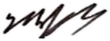 Signature   	JD Choi, CFO Working policy: Buyer must issue Authorised Notary representative: Dr Mr  Ahmet z altunis Passport number : U O2222628. Turkish NationBuyer send LOI,CIS, Pof bank statement min 15 days buyer passport  name